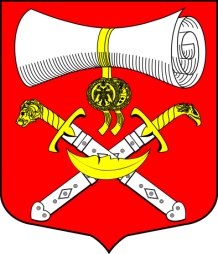 СОВЕТ ДЕПУТАТОВ МУНИЦИПАЛЬНОГО ОБРАЗОВАНИЯХВАЛОВСКОЕ СЕЛЬСКОЕ ПОСЕЛЕНИЕВОЛХОВСКОГО МУНИЦИПАЛЬНОГО РАЙОНАЛЕНИНГРАДСКОЙ ОБЛАСТИЧЕТВЕРТОГО СОЗЫВА                                                        РЕШЕНИЕ  от  23  января 2024 года                                                                                                № 1 О внесении изменений в решение совета депутатов №10 от 01.10.2019 года о  создании постоянных комиссий Совета депутатовмуниципального образования Хваловское сельское поселениеВолховского муниципального района Ленинградской областиВ целях организации деятельности депутатского корпуса Совет депутатов муниципального образования Хваловское сельское поселение Волховского муниципального района Ленинградской области решил:1.    Внести в решение совета депутатов от 01.10.2019года о создании постоянных комиссий Совета депутатов муниципального образования Хваловское сельское поселение Волховского муниципального района Ленинградской области следующие изменения:п.2.1 читать в следующей редакции:По бюджету, налогам, экономическим вопросам, имущественным отношениям и развитию предпринимательства читать в следующей редакции:Председатель – Романова Людмила СтепановнаЗаместитель председателя  - Шнейвас Евгений ЕфимовичЧлены – Петрова Лариса Владимировнап.2.2 читать в следующей редакцииПо жилищно-коммунальному  и дорожному хозяйству, благоустройству, строительству, транспорту, связи читать в следующей редакции:Председатель – Бугай Степан МихайловичЗаместитель председателя – Филинова Вера ФедоровнаЧлены – Иванов Сергей Николаевичп.2.3 читать в следующей редакции  По профилактике правонарушений, депутатской этике и социальным вопросам  читать в следующей редакцииПредседатель – Шнейвас Евгений ЕфимовичЗаместитель председателя – Бугай Степан МихайловичЧлены – Филинова Вера Федоровнап.2.4 читать в следующей редакции: По вопросам культуры, делам молодежи, спорту, связям с общественностью и СМИ читать в следующей редакции:Председатель- Андреева Лариса ВикторовнаЗаместитель председателя –Шнейвас Марк ЕвгеньевичЧлены- Петрова Лариса Владимировна3. Настоящее решение вступает в силу со дня его принятия и подлежит официальному опубликованию.Глава МО Хваловское сельского поселение                                           Л.С.Романова                        